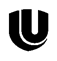 МИНИСТЕРСТВО НАУКИ И ВЫСШЕГО ОБРАЗОВАНИЯ РОССИЙСКОЙ ФЕДЕРАЦИИНациональный исследовательский Нижегородский государственный университет им. Н.И. Лобачевского»ИНСТИТУТ ФИЛОЛОГИИ И ЖУРНАЛИСТИКИКАФЕДРА ЗАРУБЕЖНОЙ ЛИНГВИСТИКИПРОГРАММАII Международная научно-практическая конференцияЯЗЫКИ И КУЛЬТУРЫ: ФУНКЦИОНАЛЬНО-КОММУНИКАТИВНЫЙ И ЛИНГВОПРАГМАТИЧЕСКИЙ АСПЕКТЫ,посвященная памяти С.Г. Стерлигова12-13 мая 2021 г.Нижний НовгородОргкомитет:Жуковская Л.И., директор Института филологии и журналистики ННГУ им. Н.И. Лобачевского, к. филол. н., доцент – председатель оргкомитета.Воскресенская Н.А., заведующий кафедрой зарубежной лингвистики ННГУ им. Н.И. Лобачевского, к. филол. н., доцент – заместитель председателя оргкомитета. Бушуева Л.А., доцент кафедры зарубежной лингвистики ННГУ им. Н.И. Лобачевского, д. филол. н.Massé Olivier, head of education, International center for research and teacher training for neurolinguistics approach and neuroeducation, master degree in educational engineering, master degree in philosophies.Dépierre Jean-Marc, head of languages and cultures, L’Institut Agro, International Relations and Languages Office, MA English Language & Literature, MA French as a Second Language.Grineva Marina, foreign language instructor, Memorial University of Newfoundland, PhD.Форма проведения:конференция в формате онлайн на платформе ZoomРегламент работы:Выступление на пленарном заседании – 20 минутВыступление на заседании секции – 10 минутЯзыки конференции: русский, английский, немецкий, французскийСЕКЦИОННЫЕ ЗАСЕДАНИЯСекция 1. Лексика, семантика: научный и методический аспекты13.00 – 17.00 Модератор: д. филол. н. Бушуева Л.А.Богданова-Бегларян Наталья Викторовна (Санкт-Петербург). ОТ ПЕРЕМЕНЫ МЕСТ СЛАГАЕМЫХ… ПОРОЙ КОЕ-ЧТО МЕНЯЕТСЯ (о роли порядка слов/компонентов неоднословных единиц в устном дискурсе)Бушуева Людмила Александровна, Егорова Виктория Николаевна, Казакова Екатерина Владимировна, Храмова Юлия Вадимовна (Нижний Новгород). Эвфемистическая репрезентация фрейма «измена» в разных лингвокультурах (на материале русского, английского, немецкого, французского, японского языков)Гулик Оксана Олеговна (Нижний Новгород). Гендер-конструирующие признаки метафорических феминно-маркированных номинаций (на материале современного английского языка)Данилина Наталия Ивановна (Саратов). Семантическое терминообразование в сфере психиатрии на базе классических языковЖданова Елена Александровна (Нижний Новгород). Словообразовательная адаптация неологизмов-заимствований (по данным неографии)Перерыв – 30 минутЛадыгина Светлана Юрьевна (Челябинск). Автомобильная терминология в языковом сознании профессионала и непрофессионалаНовикова Екатерина Александровна (Калуга). Прагматические ограничения сочетаемости единиц лексического поля «медицина и физиология»Постникова Светлана Васильевна, Ефимов Александр Александрович (Нижний Новгород). Функционально-семантическое поле сравнения как отражение континуальности языковой системыПрокопьева Надежда Николаевна (Нижний Новгород). Семантические особенности немецких фразеологизмов, номинирующих речевые действияРагозина Алена Владимировна, Обдалова Ольга Андреевна (Томск). Сравнительный анализ способов словообразования в русском, английском, индонезийском и вьетнамском языках в целях определения общей языковой базыСунь Сяоли (Санкт-Петербург). Слово самый на веерной шкале переходности (по данным речевого корпуса)Шидловская Диана Юрьевна (Санкт-Петербург). Особенности семантики фразеологических единиц с ядерным компонентом-глаголом движения в водеСекция 2. Языковая картина мира и взаимодействие культур13.00 – 17.00 Модератор: к. филол. н. Воскресенская Н.А. Адем Ару (Нижний Новгород). Языковое воплощение концепта ДРУЖБА в русской паремиологии.  Воскресенская Наталья Александровна, Васина Анастасия Михайловна (Нижний Новгород). Образ русского человека в романе С. Тессон «Березина».Золотарев Михаил Владимирович (Саратов). «Скучно, девочки»: о проблеме анализа культурного компонента языкового знака (на материале русскоязычного политического дискурса)Зусман Валерий Григорьевич (Нижний Новгород). «Кувшинки» К. Моне в контексте «культуры мира»Кузнецов Игорь Александрович (Москва). Вопросно-ответные единства в современной русской речи в лингвокультурологическом освещенииНаговицына Наталья Валерьевна (Нижний Новгород). Семантические расширения русского культурного концепта патриотизм в моделях генитивной метафоры.Разумеева Жанна Эдуардовна, Шугурова Анна Дмитриевна, Митрофанова Марина Вадимовна (Нижний Новгород), Mathew Daw (Сент-Джонс). Особенности символа «природа» в рамках русской и канадской национальной идентичностиСавина Валентина Владимировна (Нижний Новгород). Основные этапы становления образа России в Германии Садуов Руслан Талгатович (Уфа). Культурно-языковой ландшафт в национальном регионе как отражение картины мира лингвокультурного сообществаТурчина Наталья Ивановна (Нижний Новгород). Роман Е. Водолазкина «Лавр» в интерпретации французской культуры XXI века.Секция 3. Межкультурная коммуникация и проблемы перевода13.00 – 17.00 Модератор: к. филол. н. Максимова Т.Г.Евтеев Сергей Валентинович (Москва). Языковые особенности заголовков немецких газет и их учет при переводе Казакова Полина Дмитриевна, Баженова Яна Георгиевна (Нижний Новгород). Использование средств медиапространства в обучении иноязычному аудированию (фонетический аспект)Коканова Елена Сергеевна, Берендяев Максим Викторович, Куликов Николай Юрьевич, Епимахова Александра Сергеевна (Архангельск). Практико-ориентированность как требование к подготовке переводчиков в годы Великой Отечественной войныЛогинова Полина Гарриевна (Москва). К вопросу о значимости юридической лексики в процессе освоения языка французского политического дискурсаМаксимова Татьяна Геннадьевна (Нижний Новгород). Разновременные переводы «Исповеди» М. Горького: эволюция переводческих интенций  Хусяинова Юлия Наилевна (Нижний Новгород). Значение обучения студентов выражению эмоций на занятиях по иностранному языку для межкультурной коммуникации    Секция 4. Текст и дискурс: проблемы анализа13.00 – 17.00 Модератор: Лоханов В.С.Акентьева Ксения Алексеевна (Томск). Российский маркетинговый дискурс: к модели описанияГвозданная Надежда Вячеславовна (Москва). Корпоративный дискурс: направления анализаГеворкян Сильва Самвеловна (Ростов-на-Дону). Проблема соотношения воображаемого и объективного миров в научно-фантастическом текстеДвинина Светлана Юрьевна (Челябинск). Характеристики цифрового имиджа вуза в социальной сети «ВКонтакте»Дмитриева Анастасия Максимовна (Нижний Новгород). Лингвопрагматические особенности и «скрытый смысл» в интернет-мемах, вербализующих гештальт-концепт «соблюдение/нарушение личных границ» (на материале немецкого языка)Kiklewicz Aleksander, Przybyszewski Sebastian (Olsztynie). Прагматический статус эстетических речевых актовЛоханов Всеволод Сергеевич (Нижний Новгород). Контрастивный подход в лингвопоэтике (на примере перевода Н. Гумилёва поэмы “The Sphinx” О. Уайльда)Перерыв – 30 минутЛоханов Всеволод Сергеевич (Нижний Новгород). Перспективы применения теории хаоса в лингвистикеМалышева Татьяна Сергеевна (Нижний Новгород). К вопросу употребления интенсификаторов в немецкоязычном публицистическом дискурсеНешкова Екатерина Геннадьевна (Челябинск). Мультипликационный дискурс как особый вид дискурсаСоловьева Екатерина Вячеславовна (Нижний Новгород). Политическая провокация как коммуникативная стратегия (на примере текстов парламентских дебатов в Бундестаге)Фефелова Екатерина Александровна (Саратов). О статусе и функциях метафорических номинаций в языке экономикиХарламова Татьяна Валериевна (Саратов). Категория авторитетности в политическом дискурсе (на материале выступлений в ООН)Чигашева Марина Анатольевна (Москва). Гендерная политкорректность в публичных выступлениях немецких политиков Секция 5. Language – Culture – Society Модератор:  Колесников Д.С.13, May14.00-18.00Alexandra Preitschopf (Klagenfurt, Austria), Oleg Aleksandrov (Blagoevgrad, Bulgaria). Images and cultural stereotypes in German as a foreign language textbooks in Bulgaria and their reflection on students’ perception.Carmen Gregori-Signes (Valencia, Spain). A corpus-based methodological proposal for the analysis of Murder Mystery TV series.Depierre Jean-Marc (Montpellier, France). Making sense: the will to meaning in culture and language teaching.Elmar Schenkel (Leipzig, Germany) Sprache und Stil bei Friedrich Nietzsche.Heycan Erhürman Uğur (Nicosia, Northern Cyprus). Representation of Covid 19 Pandemic in the National Newspapers of northern Cyprus.Mariana Pascual (Santiago, Chile). The functionality of social media discourse: the case of Chilean Facebook support groups for patients with chronic diseases.Marina Grineva (St. John’s, Canada). Virtual Cultural Exchange: A Glimpse into the Target Culture.Martine Dalmas (Sorbonne, France). Vergleiche und ihre diskursiven FunktionenNicola Cristiano (Nizhnii Novgorod, Russia). Retronyms in modern Spanish and Italian: an approach to its study.Olivier Massѐ (Rouen, France). Neurolinguistic Approach for SL/FL teaching.Zhanna Razumeeva, Marina Mitrofanova, Anna Shugurova, Mathew Daw (Nizhny Novgorod, Russiam St. John’s, Canada). Aspects of the “Nature” symbol within the Russian and Canadian national identity.12 мая, среда12 мая, среда12 мая, среда12 мая, средаВремяМероприятиеМероприятиеМесто проведения09.00-10.00РегистрацияРегистрацияплатформа Zoom https://zoom.us/j/94325407985?pwd=cklxQU5SY2ZIYytQcUxiVTNKQW1mQT09 Идентификатор конференции: 943 2540 7985Код доступа: 72240110.00-10.10Приветствие директора Института филологии и журналистики ННГУ им. Н.И. ЛобачевскогоЖуковской Л.И.Приветствие директора Института филологии и журналистики ННГУ им. Н.И. ЛобачевскогоЖуковской Л.И.платформа Zoom https://zoom.us/j/94325407985?pwd=cklxQU5SY2ZIYytQcUxiVTNKQW1mQT09 Идентификатор конференции: 943 2540 7985Код доступа: 72240110.10 – 10.20Приветствие заведующего кафедрой зарубежной лингвистики, заместителя директора  Воскресенской Н.А.Приветствие заведующего кафедрой зарубежной лингвистики, заместителя директора  Воскресенской Н.А.платформа Zoom https://zoom.us/j/94325407985?pwd=cklxQU5SY2ZIYytQcUxiVTNKQW1mQT09 Идентификатор конференции: 943 2540 7985Код доступа: 722401Пленарное заседаниеМодератор: Колесников Д.С.Пленарное заседаниеМодератор: Колесников Д.С.Пленарное заседаниеМодератор: Колесников Д.С.платформа Zoom https://zoom.us/j/94325407985?pwd=cklxQU5SY2ZIYytQcUxiVTNKQW1mQT09 Идентификатор конференции: 943 2540 7985Код доступа: 72240110.20-10.40Радбиль Т.Б.,заведующий кафедрой теоретической и прикладной лингвистики ННГУ им. Лобачевского, д. филол. н., профессорКонцепты эпохи коронавируса в системе ценностей носителей современного русского языкаплатформа Zoom https://zoom.us/j/94325407985?pwd=cklxQU5SY2ZIYytQcUxiVTNKQW1mQT09 Идентификатор конференции: 943 2540 7985Код доступа: 72240110.40-11.00Голованова Е.И.,профессор кафедры теоретического и прикладного языкознания ЧелГУ, д. филол. н., профессор Ирония в современной научной коммуникацииплатформа Zoom https://zoom.us/j/94325407985?pwd=cklxQU5SY2ZIYytQcUxiVTNKQW1mQT09 Идентификатор конференции: 943 2540 7985Код доступа: 72240111.00- 11.20Бушуева Л.А.,доцент кафедры зарубежной лингвистики ННГУ им. Лобачевского, д. филол. н.Прецедентные феномены в роли репрезентантов поступковплатформа Zoom https://zoom.us/j/94325407985?pwd=cklxQU5SY2ZIYytQcUxiVTNKQW1mQT09 Идентификатор конференции: 943 2540 7985Код доступа: 72240111.20-11.40Богданова Л.И.,профессор кафедры сопоставительного изучения языков МГУ им. М.В. Ломоносова, д. филол. н., профессорСемантические потери и приобретения в современном русском языкеплатформа Zoom https://zoom.us/j/94325407985?pwd=cklxQU5SY2ZIYytQcUxiVTNKQW1mQT09 Идентификатор конференции: 943 2540 7985Код доступа: 72240112 мая, среда12 мая, среда12 мая, среда13.00 -17.00Секция 1Лексика, семантика: научный и методический аспектыМодератор:  Бушуева Л.А.платформа Zoomhttps://zoom.us/j/94325407985?pwd=cklxQU5SY2ZIYytQcUxiVTNKQW1mQT09 Идентификатор конференции: 943 2540 7985Код доступа: 72240113.00 -17.00Секция 2Языковая картина мира и взаимодействие культурМодератор: Воскресенская Н.А.платформа Zoomhttps://zoom.us/j/94325407985?pwd=cklxQU5SY2ZIYytQcUxiVTNKQW1mQT09 Идентификатор конференции: 943 2540 7985Код доступа: 72240113.00 -17.00Секция 3Межкультурная коммуникация и проблемы переводаМодератор: Максимова Т.Г.платформа Zoomhttps://zoom.us/j/94325407985?pwd=cklxQU5SY2ZIYytQcUxiVTNKQW1mQT09 Идентификатор конференции: 943 2540 7985Код доступа: 722401Секция 4Текст и дискурс: проблемы анализаМодератор: Лоханов В.С.платформа Zoomhttps://zoom.us/j/94325407985?pwd=cklxQU5SY2ZIYytQcUxiVTNKQW1mQT09 Идентификатор конференции: 943 2540 7985Код доступа: 72240113 мая, четверг13 мая, четверг13 мая, четверг14.00-17.00Секция 5Language – Culture – Society Модератор: Колесников Д.С.платформа Zoomhttps://zoom.us/j/94325407985?pwd=cklxQU5SY2ZIYytQcUxiVTNKQW1mQT09 Идентификатор конференции: 943 2540 7985Код доступа: 722401